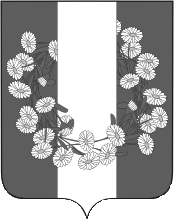 СОВЕТ БУРАКОВСКОГО СЕЛЬСКОГО ПОСЕЛЕНИЯКОРЕНОВСКОГО  РАЙОНАРЕШЕНИЕот  25.08.2021 года  			               		                                                  № 101                                                                             Об отмене решения  Совета Бураковского сельского поселения  Кореновского района от 10 апреля 2014 года № 225 «Об утверждении Правил содержания домашних животных на территории Бураковского сельского поселения Кореновского района»(в ред.от 02.02.2017 №132)        В целях приведения в соответствие с действующим законодательством  Российской Федерации муниципальных  актов  Совета Бураковского сельского поселения Кореновского района,   рассмотрев    протест  прокурора  Кореновского района от 15 июля 2021 года,  Совет Бураковского сельского поселения Кореновского района р е ш и л:          1.Решение Совета Бураковского сельского поселения  Кореновского района от 10 апреля 2014 года № 225 «Об утверждении Правил содержания домашних животных на территории Бураковского сельского поселения Кореновского района» (в ред.от 02.02.2017 №132) отменить.	2.Обнародовать настоящее решение  на информационных стендах Бураковского  сельского   поселения   Кореновского  района  и  разместить  в информационно–телекоммуникационной сети «Интернет» на официальном сайте  Бураковского сельского поселения Кореновского района.3. Решение вступает в силу после его официального обнародования.Глава Бураковского сельского поселения   Кореновского района                                                                            Л.И.Орлецкая